LanSchool Logging in to Multiple MachinesSelect the machines you want to log in to from the main menu: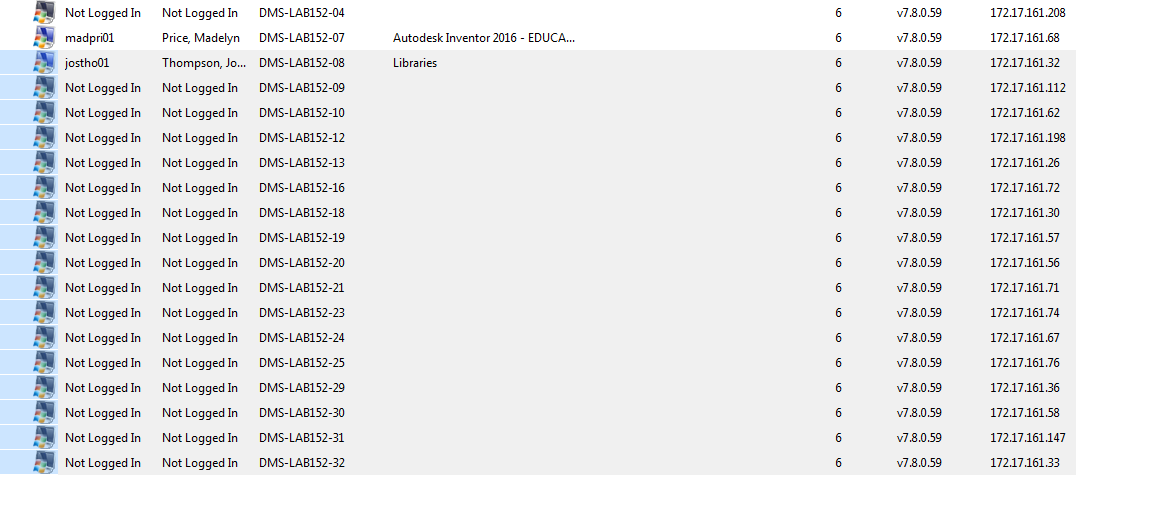 Go to Administrator and select Log On Selected Students.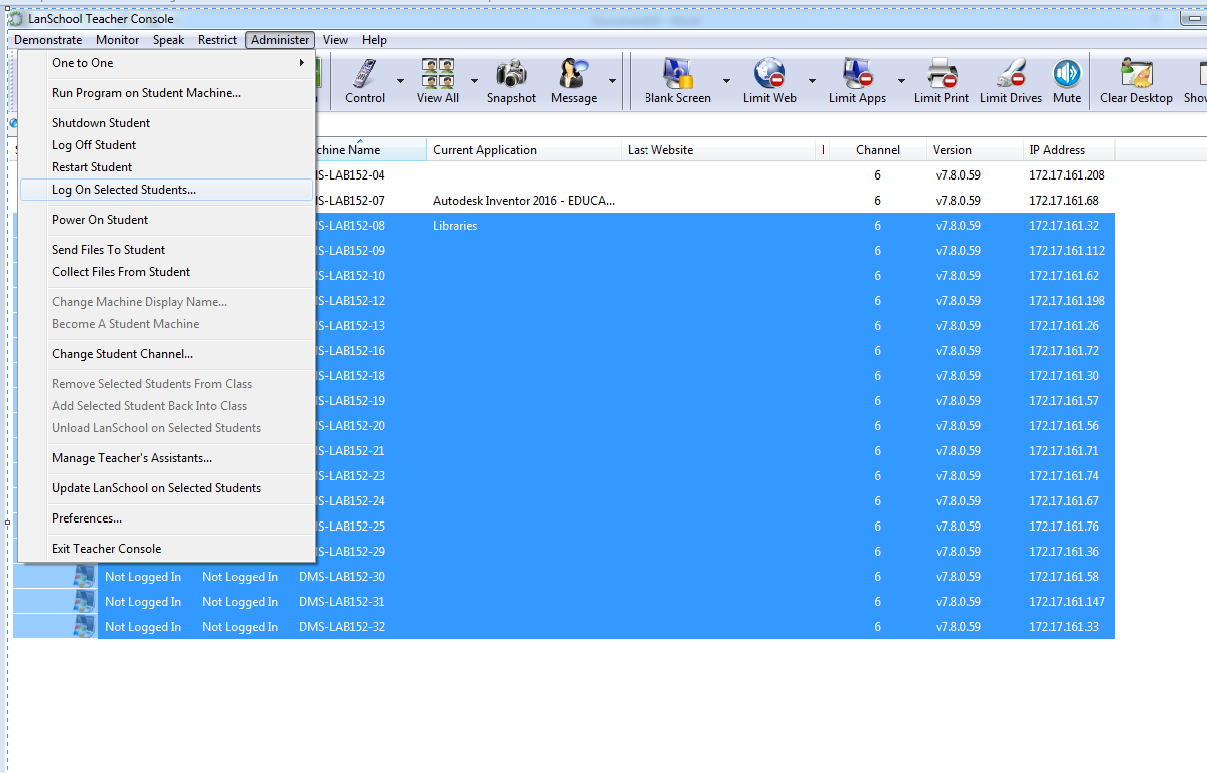 Enter the user name and password and select ok. 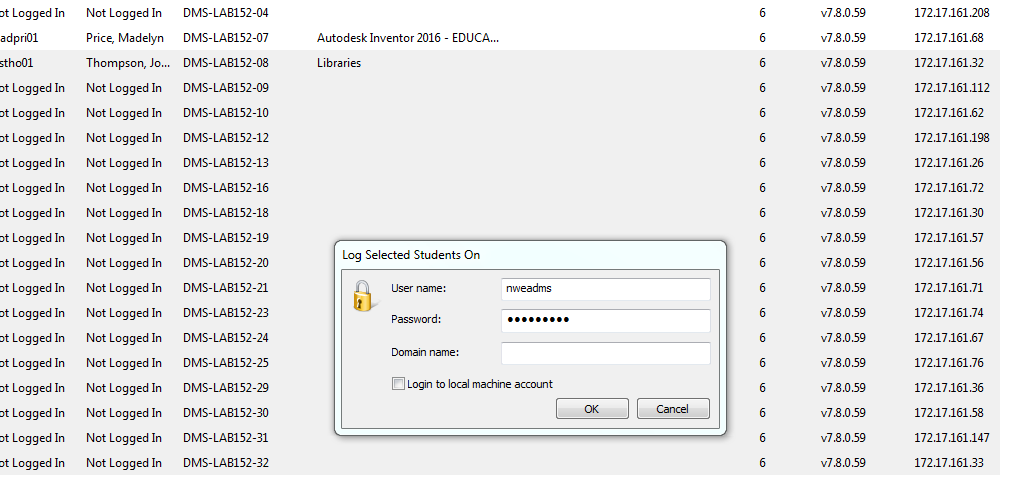 